Lesson Title:  		Magnetism		Pupil Age/Stage: 10-12Scientific BackgroundAims and Objectives This lesson focuses on developing skills and knowledge as described in the following listPlans and designs scientific investigations and enquiries2.2 Carries out practical activities in a variety of learning environments2.3  Analyses, interprets and evaluates scientific findings2.4  Practical Science skills- the pupils should :Risk assessment:4  Resource Pack Contents5  Experiment(s)TitleTimingNumber of pupils and of resources per groupDescriptionMethod including questions and answersDiscussion and conclusions Duplicate above as requiredSummary of lesson findingsAdditional resources  Videos 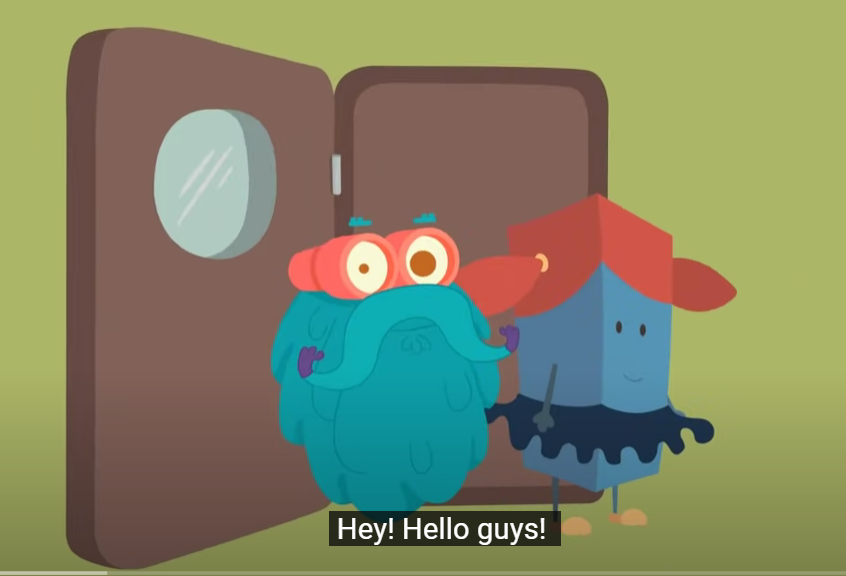 https://www.youtube.com/watch?v=yXCeuSiTOug  Worksheets- Worksheet magnetism (on Teams)- Worksheet fillid version (on Teams) Powerpoints Story books relevant to this practicalNo specific scientific background demanded of the pupilsA background information sheet is available for teachers.The lesson is set up as an educational board gamePlan and purposeRaising interest in scienceDemonstrating science is not a distant memoryWorking together on a specific scientific concept idea or issueFormulating a hypothesis on a scientific questionDrawing up a procedure for scientific researchPrimary 6/7: Collaborating with others to identify questions to find out more about a specific scientific concept, idea or issue.- Identifies risks and hazards and ensures safe use of all tools, equipment and procedures.Collaborates to undertake investigations.Observes and collects informationInterprets findings and discusses links to the original question.Relates findings to their wider experiences of the world around them.Identifies and discusses additional knowledge or understanding gained informationhave carried out a simple experiment in which they observe that magnets attract iron objectshave carried out a simple experiment in which they observe that like poles repel each other, and unlike poles attracthave carried out a simple experiment from which pupils deduce that a compass is also magneticpupils carry out an experiment in which they make their own compass needlehave demonstrated the ability to predict, observe, and draw conclusions for a number of concrete applications, pupils can make the link between the observed laws (force effects between magnets and magnetism and geomagnetism) and the application School/local Coronavirus rules for distancing, mask wearing and sharing resources should be followed. Pupils and teachers must wash hands carefully at the end of the lesson, and benches and equipment should be wiped with a suitable disinfectant before and after use. Children must be supervised using magnets and must be reminded not to swallow magnets, or place in their mouths. All magnets should be counted in and out so that none are removed from the classroom. Cracked magnets should not be used.  If iron filings are used the pupils must wear goggles to prevent rubbing eyes with contaminated fingersPupils with hearing aids have to bring a signed parental permission slip to show that parents are aware that their child will be using magnets, which can have an impact on hearing aids.   Pupils should be told to check that all of the resources are present at the station when they first arrive at it, and teachers should check in all resources before releasing pupils at the end of the lesson.  Be careful with the magnets, do not drop themWatch out with the fishing rod, don't hit your classmates resources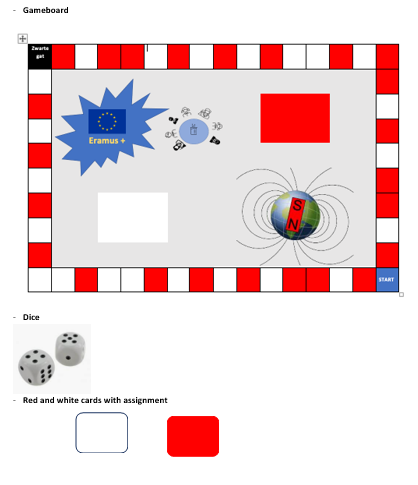 Content Box- Gameboard- 8 cards with experiments (4 white, 4 red)- 1 dice- Set of 6 game pieces- Picture of a lion- Iron fillings- Needle- Compass- Petri-plate- 4 round magnets with hole- 2 round black magnets- set of 2 bar magnets- iron nuts- 4 wooden sticks  + cords (fishing well) to make fishing rods with the round magnets or little fish magnet - picture of a lion (magnetic hairdresser)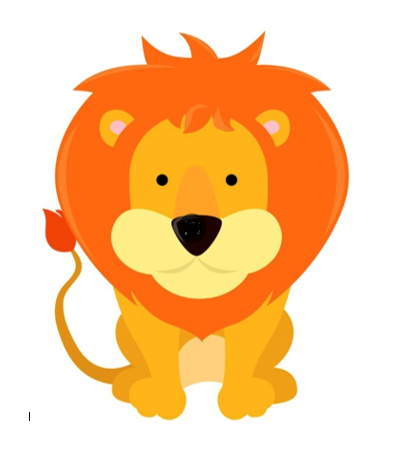 - Pc ,connection with internet- Pptx magnetism	Experiment 1/2/3/4/5/6/7/8/9/10minutes4 or 5 pupils/ group1 gameboard/ group1 dice/group4 of 5 game pawns/groupThis lesson is set up as an educational board gameBefore starting the experiments:Pupils should be told to check that all of the resources are present at the station when they first arrive at it, and teachers should check in all resources before releasing pupils at the end of the lesson.  Experiment 1:1.1 Material: two bar magnets1.2 Method: bring 2 magnets closer to each other- Approach a north pole with a north pole (red by red)- Approach a south pole with a south pole (white by white) - Approach a south pole with a north pole (white by red)- Approach a north pole with a south pole (red by white)1.3 Choose the correct answer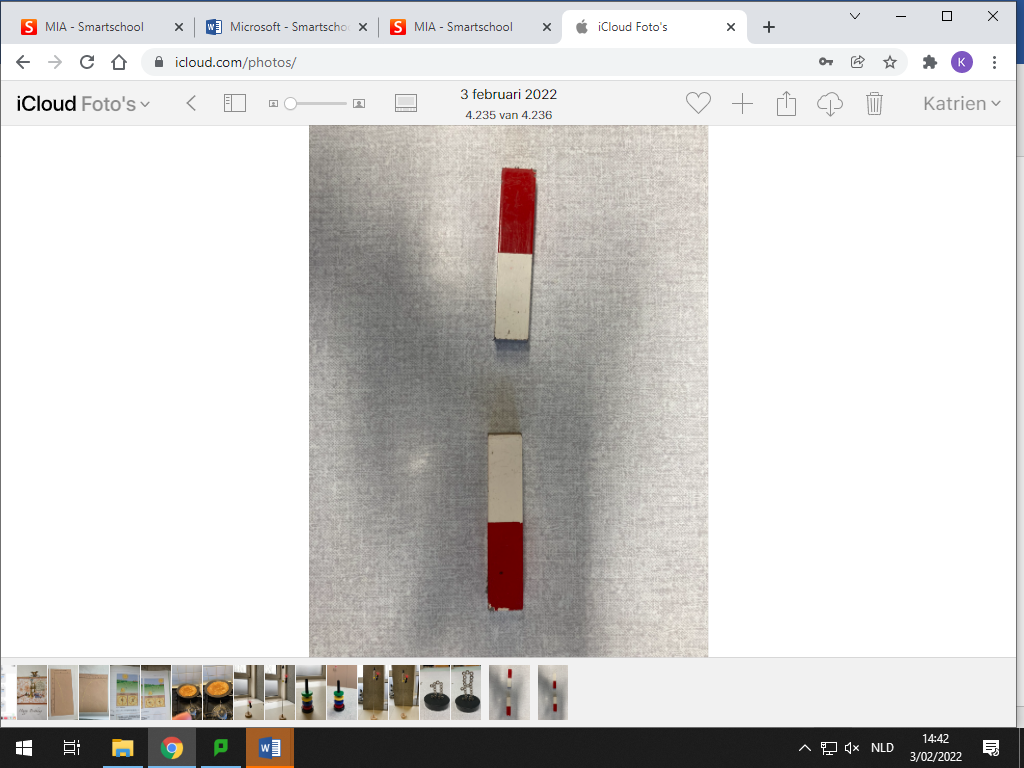   Same colors attract/ repel each other Similar poles attract / repel each other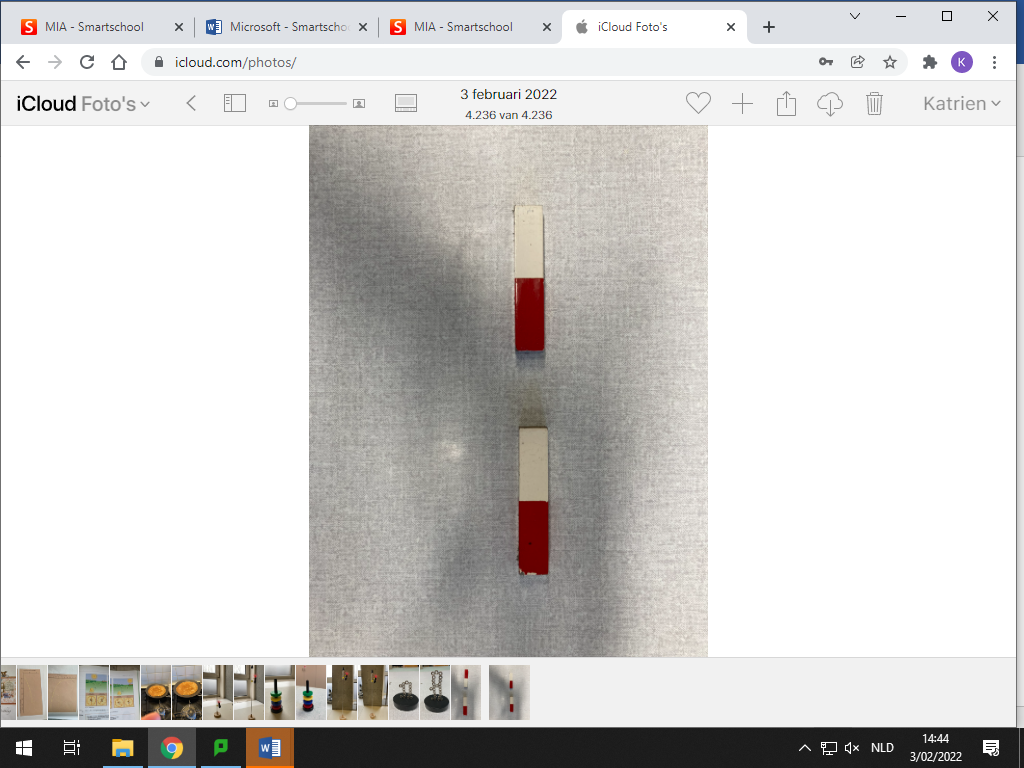   Different colors attract/ repel each otherDifferent poles attract/ repel each otherExperiment 2: magnetic board with metal pen2.1 Material: magnetic drawing board with pen2.3 Explain now what happened.2.2 Method  Make a drawing on the board.Remove the drawing by using the eraser bar.There are iron filings in the board and a magnet in the pencil which attracts the fillings.The eraser is another magnet (a bar magnet) which draws all the filings to the edge of the screen…Experiment 3:  magnetic barber3.1 MaterialLion pictureIron fillingsBar magnet3.2 Use a magnet to give the lion a new haircut.3.3 Can you explain how the barber magnet works?The hairstyle (hair) made of iron filings is shaped by a magnet behind the drawin………………………………………………………………………………………………………………………………………………Experiment 4:  magnetic field4.1 MaterialPlastic folderIron fillingsBar magnet4.2 MethodPut the bar magnet on the table.Cover with the plastic folder.Sprinkle the iron fillings on the folder.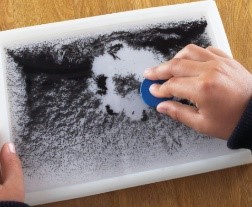 Experiment 5: make a compass5.1 Material- Bowl with water- Needle- (bar) Magnet- Compass 5.2 Method- Rub a needle with a magnet about ten times. Be sure to rub each time in the same direction.- Place the needle carefully in a bowl of water.- Compare the direction of the needle with a compass. The needle will point ……………………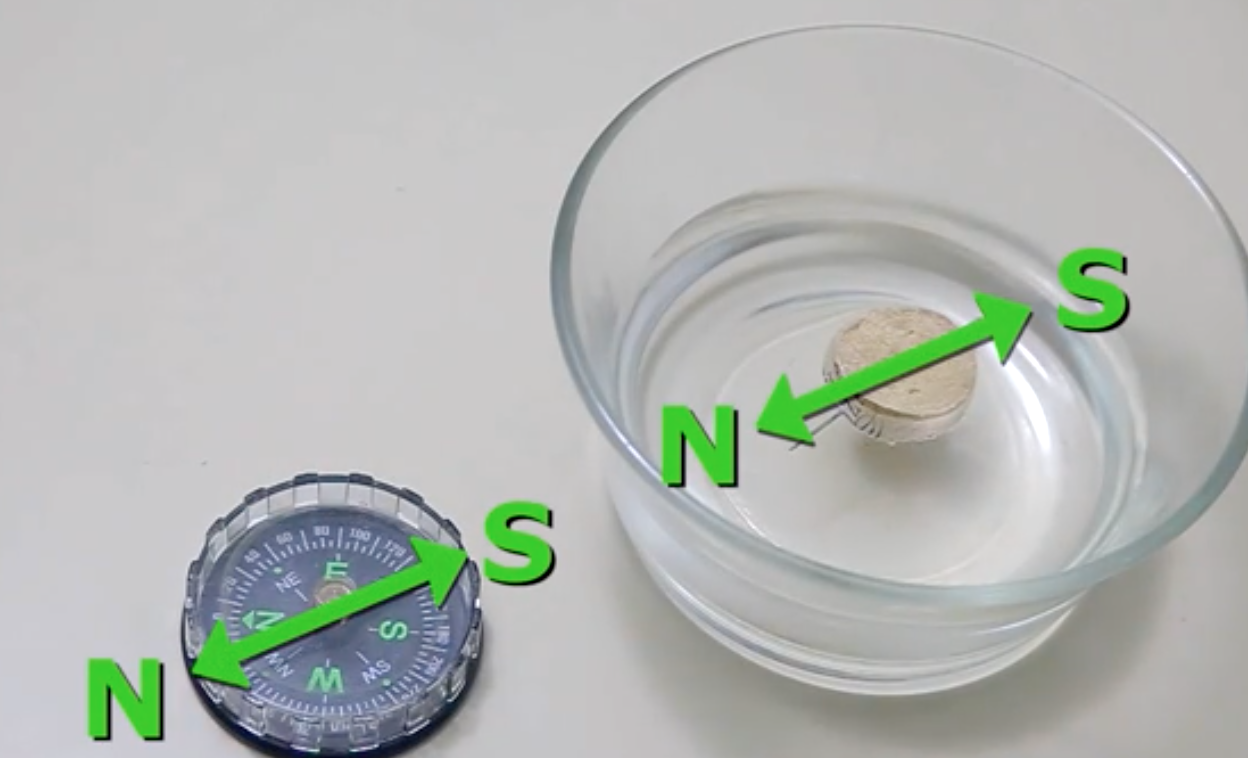 Where do you use a compass? To point the north and to help the pirates What does the compass indicate? The northWe already found out that opposite poles attract. Remembering this, which pole do we expect to point north? A south poleExperiment 6: fish well6.1 Material- Fishing rod with magnet- Various objects in a bin: coins, paper clips, toy jewelry, …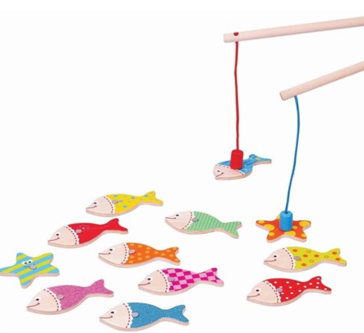 6.2 MethodTry to catch as much objects as possible.6.3 Which materials are attracted to the magnet?Objects containing iron and not too heavyIjzer, nikkel, kobalt, gadolinium7.1 Material- Plastic jar filled with oil- Steel wool- Bar magnet7.2 MethodUse the magnet to create different shapes with the steel wool fragments in oil.7.3 Observation: what happens when you approach the jar with a magnet?`    All kinds of different shapes are created7.4 How can this be explained? The iron particles in the scouring sponge are attracted Experiment 8Material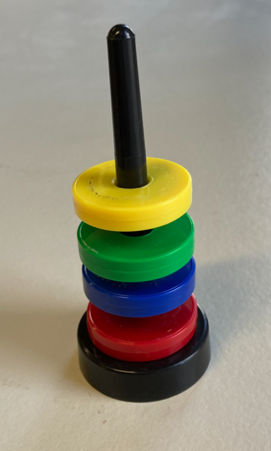 MethodBuild a tower as high/low as possible with the coloured disks.Can you explain how it is possible to build a high and a low tower with the same disks?To build a tall tower, we make the cubes repel each other, to build a low tower we place the cubes so that they attract each otherExperiment 9: floating magnets9.1 Material-tripod- two bar magnets9.2 MethodPut both magnets in the tripod, once with both red/white ends above each other, once with unlike ends above each other.9.3 Do you know where the principle of floating magnets is used?…… Hover trains………………………………………………………………………………………………………………Experiment 10: make a statue10.1 Material-Iron nuts and a magnetic plinth10.2 Method Create the tallest and most original statue10.2 Who made the tallest figurine?Lucy built the tallest towerConclusion 1Magnets attract magnetic objects such as Iron, Nickel and Cobalt Conclusion  2Around a magnet there is an invisible magnetic field Conclusion  3A magnet freely suspended in the air rest in the North-South direction and the end that points to the North is called the North-PoleConclusion  4Like poles repel, unlike poles attrack